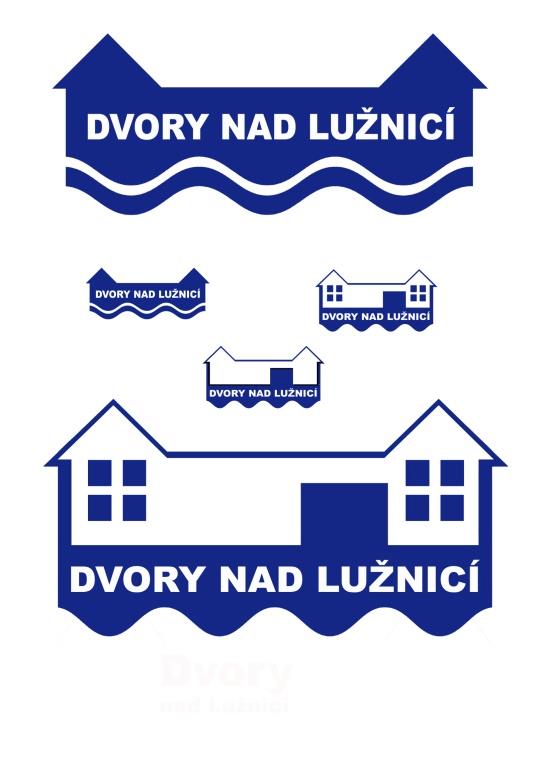 O b e c    D v o r y   n a d   L u ž n i c í                                                                 378 08 Dvory nad Lužnicí 63           IČO 00477001, DS uz2ayqx, e-mail: info@obecdvory.cz  tel. 384 784 055  Zápis   č. 9 ze zasedání Zastupitelstva obce Dvory nad Lužnicí dne 5.9.2019Místo konání	: 	Dvory nad Lužnicí – obecní úřadZačátek		:	17:30 hodin Zasedání řídil	:	Ing. Tomáš Trsek, starosta obcePřítomni	:	viz prezenční listinaOmluven	:	- MgA. Matouš ŘeřichaNeomluven	:	-Zapisovatel	:	Lenka MachováOvěřovatelé zápisu:	Mgr. Robert Adensam, Mgr. Květoslava Kulatá	Starosta přivítal přítomné a konstatoval, že je přítomna nadpoloviční většina členů zastupitelstva.Zastupitelstvo je usnášeníschopné. Poté přítomné seznámil s programem.Oznámení o zasedání Zastupitelstva obce bylo zveřejněno na úřední i elektronické desce obecního úřadu dne 23. 8. 2019program:1. Rezervace hrobů na místním hřbitově ve Dvorech nad Lužnicí – nastavení poplatků2. Rozšíření otopné soustavy  - obchod, pošta3. Nákup tiskárny4. Žádost o finanční podporu od společnosti StiBus, s.r.o.5. Různé1. Rezervace hrobů na místním hřbitově ve Dvorech nad Lužnicí – nastavení poplatkůZastupitelstvo obce schválilo hrazení poplatků také při rezervaci a již u rezervovaných hrobů. Výše poplatků je v souladu s Usnesením č. 8 ze zasedání zastupitelstva obce Dvory nad Lužnicí ze dne 13. 12. 2018, a to:Jednohrob 400Kč/ 10 letDvojhrob 600 Kč/ 10 letKolumbárium a malé hroby 200/ 10 letHlasování:  6 pro                                         		0 proti                                        2. Rozšíření otopné soustavy - obchod, poštaZastupitelstvo obce schvaluje investici na prodloužení otopné soustavy v prostorách majetku obce, a to v obchodě a na poště.Hlasování:  6 pro				 0 proti				        3. Nákup tiskárnyZastupitelstvo obce souhlasně vzalo na vědomí nákup tiskárny pro zajištění administrativní potřeby obce a samosprávy. 4. Žádost o finanční podporu  od společnosti Stibus, s.r.o.Zastupitelstvo obce zamítlo žádost o finanční podporu na provoz spojů, která byla zaslána společností StiBus, s.r.o.  Hlasování:  0 pro 				   4 proti          		2 zdrželi se5.   Různé-  Vítání občánků 19. 10. 2019 -  Příští zasedání zastupitelstva obce se bude konat dne 10. 10. 2019UsneseníJednání zastupitelstva  5. 9. 201957. ZO schvaluje poplatek u rezervovaných hrobů ve výši dle Usnesení č. 8 ze dne 13. 12. 2018 58. ZO schvaluje investici na rozšíření otopné soustavy v prostorách majetku obce, a to v obchodě a na poště 59. ZO zamítlo žádost o finanční podporu, podaná společností StiBus, s.r.o.                                                                                   Ing. Tomáš Trsek , starosta